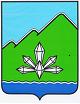 АДМИНИСТРАЦИЯ ДАЛЬНЕГОРСКОГО ГОРОДСКОГО ОКРУГА                 ПРИМОРСКОГО КРАЯПОСТАНОВЛЕНИЕПРОЕКТ________________                                  г.Дальнегорск                    	№ _____________ О внесении изменений в постановления администрации Дальнегорского городского округа от 09.01.2017 № 1-па «Об отраслевых системах оплаты труда работников муниципальных бюджетных, казенных, автономных учреждений и муниципальных унитарных предприятий Дальнегорского городского округа»Руководствуясь Трудовым кодексом Российской Федерации, Федеральным законом от 30.12.2020 №489-ФЗ «О молодежной политике в Российской Федерации», Едиными рекомендациями по установлению на федеральном, региональном и местном уровнях систем оплаты труда работников государственных и муниципальных учреждений на 2023 год, Решением Думы Дальнегорского городского округа седьмого созыва от 17.06.2022 № 793 «О внесении изменений в Положение «О гарантиях и компенсациях для лиц, проживающих в Дальнегорском городском округе и работающих в организациях, финансируемых из бюджета Дальнегорского городского округа», Уставом Дальнегорского городского округа, администрация Дальнегорского городского округаПОСТАНОВЛЯЕТ:1.	 Внести в постановление администрации Дальнегорского городского округа от 09.01.2017 № 1-па «Об отраслевых системах оплаты труда работников муниципальных бюджетных, казенных, автономных учреждений и муниципальных унитарных предприятий Дальнегорского городского округа» (в редакции постановления администрации Дальнегорского городского округа от 01.04.2020 №308-па) следующие изменения:1.1. В Положении об отраслевых системах оплаты труда работников муниципальных бюджетных, казенных, автономных учреждений и муниципальных унитарных предприятий Дальнегорского городского округа предложение первое абзаца девятого пункта 4 изложить в следующей редакции:«- молодежи (лицам в возрасте до 35 лет включительно), прожившей не менее одного года в местностях, приравненных к районам Крайнего Севера, в размере 10% за каждые шесть месяцев работы.».2. Настоящее постановление подлежит опубликованию в газете «Трудовое слово» и размещению на официальном сайте Дальнегорского городского округа.3. Настоящее постановление вступает в силу со дня его официального опубликования. 4. Контроль за исполнением настоящего постановления оставляю за собой.Глава Дальнегорскогогородского округа                                                                                   А.М. Теребилов